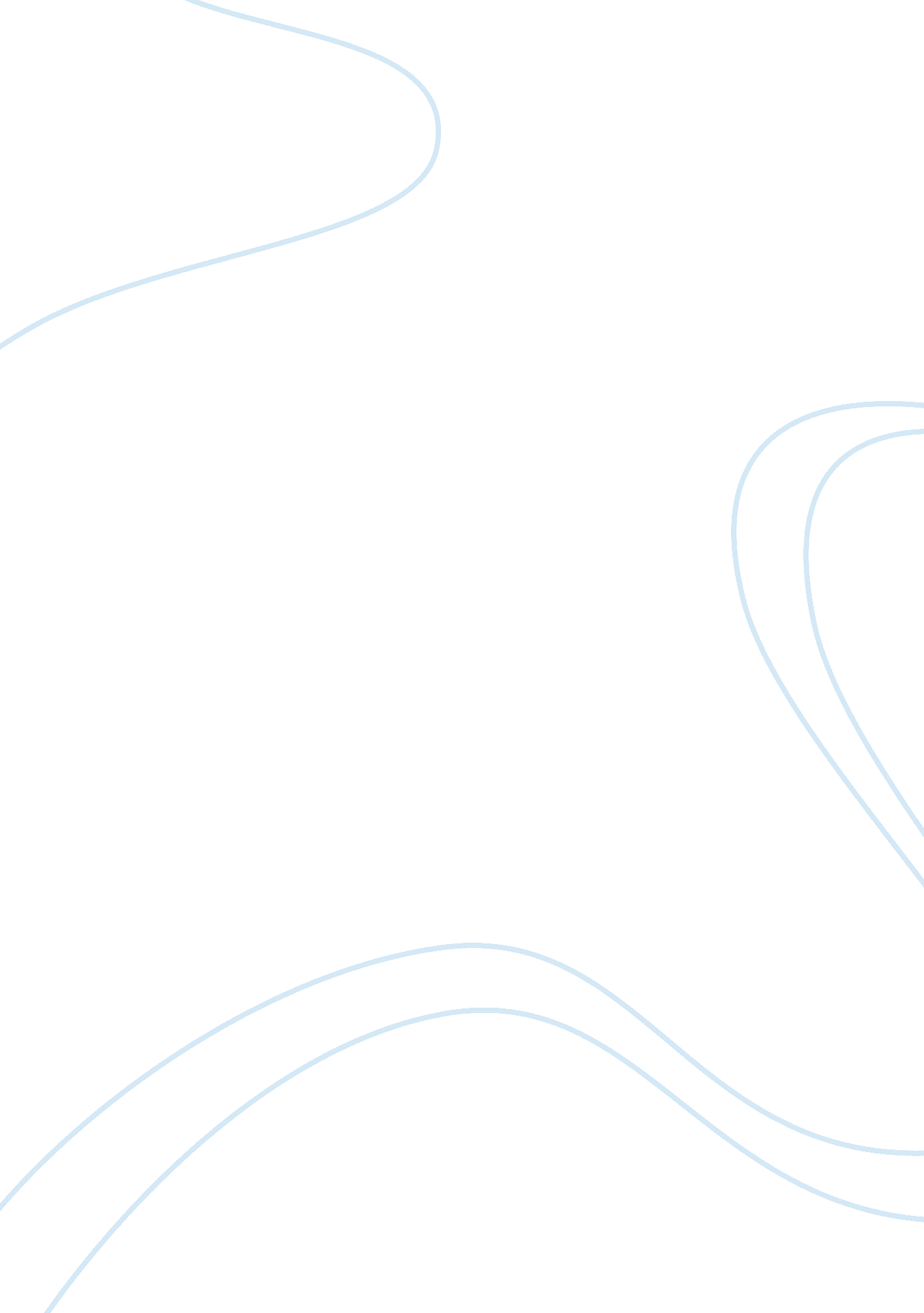 The american anti slavery society history essay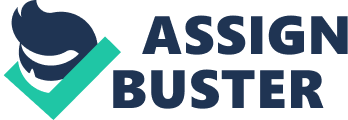 Talking about the Abolitionism in the USA and social, psychological and organizational mechanisms that made it possible we should learn a lot of conformed to this theme literature in order to understand all the difficulties. However, this definition is not new, each of us, at least, once has heard it. For a long time people are committing crimes. Even ancient humanity understood the importance of existence of some kind of law, which can protect people from crimes, prevent them and forbid actions dangerous to others. Nowadays it calls law. For a very long time now, laws were made in order to realize self-protection, thus stronger people could have done anything they want with weaker men. Time passed, obviously, society progressed, improved and transformed. The need for law is an approved fact. However, it could not protect us from everything. Unfortunately, we are none of us always good and we all (at least once at life) do bad things. Now it is obvious to everyone that, to make law succeed and stop the crimes, there must be rules, which we must follow, not ignore. Of course, laws we have, are not perfect and sometimes even contradictory, however we are better off with such laws, than if we had none at all. However, even the law could not stop and prevent the Slavery, Genocide and Wars. To be honest, to understand all details of history process, we must study it separately. Only in this case there is a possibility that in the end of studying we will catch the whole idea and the main standpoints. The abolition is the movement being struggle the freedom of slavery. I will try to explain you as well as it is possible, through out this writing. The development and expansion of the abolition The first call to abolition slavery in USA took place in 1688. In 1838 – 1870, the abolition occupied the whole world. The British and Foreign Anti-Slavery Society (BFASS) were created to struggle for the slavery destroys. Then in 1840 the first World Anti-Slavery Convention in London appeared, there were even women, who wanted to fight for rights and freedoms. In 1850 this organization numbered even more women then men. The article named “ African Slavery in America” written in 1775 by Thomas Paine was seemed to be the first one, which advocated abolishing slavery and giving the freedom to the slaves in the United States of America. Blue has stated that the American Anti-Slavery Society was established in 1833, but abolitionist sentiment antedated the republic. For example, the charter of Georgia prohibited slavery, and many of its settlers fought a losing battle against allowing it in the colony (113). Literature started talking about abolitionism in 1820. Abolition is said to be total and immediate. It must be abolished the slavery of the whole USA. According to Gellman, American abolitionism began very early, well before the United States was founded as a nation. Although excellent studies of the abolition movement exist, further research in the Library’s manuscripts could document the lesser-known individuals who formed the movement’s core. Other promising topics include the roles of women and black abolitionists and the activities of state and local abolitionist societies (43). 1 January 1863 donated the Emancipation Proclamation to American people, after this event abolitionists’ movement did not stop to fight for freedoms and rights of slaves, especially for black Americans. The passage of the Thirteenth Amendment, which occurred in 1865, actually finished slavery in the United States of America. Talking about abolitionists, should be mentioned that 2 women played maybe the bigger role in the struggling for the freedom of slaves then men. Thus, I think it will be appropriately to tell about women’s suffrage movement, which continued the abolition campaign. Women’s suffrage movement: 1866-1903 What the women’s suffrage movement is and who started it? It is the women’s right to vote. Chafe stated that it includes, however, the economic and political reform movement aimed at extending suffrage to women, on an equal basis to those for men and without any restrictions or qualifications such as property ownership, payment of tax or marital status (page 34). It is obvious, that this movement started in the 19th century, while the west of the United States was open and divided into vast territories. I think the suffrage movement must have been started much earlier, because women were gaining knowledge and receiving education on the same level as men were. Women became participants of reform movements and they take increased interest in politics. Thus, one question appeared and troubled minds of people: why do women and men are not the same in rights, especially in vote right? Consequently, the movement started. The one of the most active women’s were being involved in suffrage movement was Elizabeth Cady Stanton, including Lucretia Mott, who issued a call for a convention concerning the rights of women. Elizabeth Cady Stanton was also the principal author of the Declaration of Rights and Sentiments based it on the form of the United States Declaration of Independence. The seventy-year struggle by women to secure the right to vote began in July. Stanton was a social activist and abolitionist in United States of America; she was also the leader of the early suffrage movement. The declaration Stanton created is often credited with initiating the first organized woman’s rights in USA. She is definitely the most effective activist in fighting for win property rights and freedoms for married women. The divorce laws were liberalized thanks to her actions. Such important reforms allow women to leave marriages, which seemed to be abusive of the children, the wife, and the economic family’s condition. Conclusion In conclusion, the inference let us summarize and sum up all the information we are going to discuss. New approaches in learning such events, I believe, will give advantages and privileges in the whole system of understanding the history events, and will help people to be adapted to the life better, than now. The slavery and discrimination have been almost overcome in modern society. The Suffrage Women’s Movement solved many problems of women’s discrimination. Elizabeth Cady Stanton is definitely important and significant in the history of women’s rights and independence. Such person should not be forgotten. The problems, which are highlighted in this project, have worried society for many years and the lightest minds of humanity were solving them. In order not to lost in thoughts they summarized, analyzed and put in some order all the information they have had. Nowadays, it is easy to find needed information. To decide what place this theme occurs in your life and your mind you should only think about it. The abolitionists did lot of work, they struggled for the rights and freedoms of slaves from all over the world. They succeed. Nowadays slavery is destroyed and people are free. 